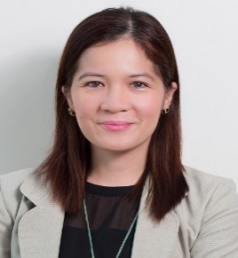 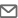 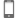 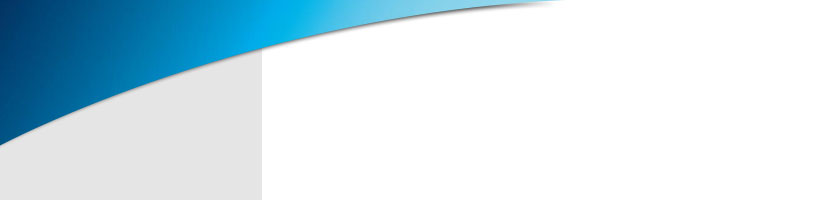 Key Skills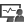  Summary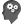 Experienced and qualified accountant who adjusts impeccably to constantly evolving accounting processes and technology. Proficient at general accounting, finalization and consolidations, financial reporting, taxation, analysis, budgeting and forecasting.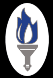 Career highlightsKey SkillsCMA&CPA professional with nearly 12 years of experience in managing accounting process of the company along with adherence to statutory compliance in FMCG, Auditing, Real Estate and Education IndustryWith 8 years UAE experience in accounts and finance departmentProficient in developing & analyzing various internal controls, performance and statutory reports to be submitted to top management and other statutory reportsPivotal in managing the taxation process for VAT and Income Tax with complete documentation, processing, return filing and tax collectionsExcellence in formulating budgets, implementing systems/ procedures, conducting analysis and preparing key reports to exercise financial control and enhance overall efficiency of the organizationSkilled in coordinating planning & management activities for ensuring completion of internal & statutory auditsExpertise in preparing & maintaining statutory books of accounts and standalone & consolidated financial statements as per GAAP and IFRSTechnically competent in ERP, payroll and other accounting software (SAP, QAD-MFG Pro, Tally, HRMS), advance excel user and all Microsoft Office applicationsEducation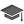 Certified Management Accountant from Institute of Management Accountant, United States of America in 2014Certified Public Accountant from Philippines Institute of Certified Public Accountant, Philippines in 2004Bachelor of Science in Accountancy from Father Saturnino Urios University, Butuan City, PhilippinesKey SkillsWork Experience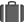 AccountantAujan Coca-Cola Beverages Co. (Dubai, UAE)Mar 2012 – Mar 2017Prepared monthly financial statements and variance analysisHandled Accounts Receivables and Payables effectively and efficientlyFormulated budgets and conducted variance analysis; submitted budgets and volume reports and costs and revenues analysis to Coca-Cola Co.’s systemEnsured completion of internal and external audits within time and cost budgetChecked expenditure documents to assess compliance with all parameters of signed contracts and agreementsTracked all spending against approved requestsWorked towards processing payroll, end of service settlements and employee benefit accruals of the companyAddressed discrepancies in monthly bank statements and supplier’s statement of accountsDeveloped forecast for weekly/ monthly/ yearly volume sales and shared recommendations and analysis to managementShared base data analysis for full year’s initial budget as well as rolling budget every monthChief AccountantPraxis Management / Sharjah Megamall Management (Sharjah, UAE)Aug 2008 – Mar 2011Defined policies and procedure manual for accounting department and optimized work procedures with automation softwareManaged the implementation a complete set of accounting policies for the entire division Formulated unit’s budget and tracked financial performance versus the budgetDeveloped financial statements, bank reconciliations and monthly cash flows while leading a team of resources  Analyzed and verified account records, compiled financial information and reconciled reportsRevise and streamline inefficient work procedures with automation softwareSenior AuditorRP Maquiling & Co., CPAs (Butuan City, Philippines)Jun 2004 – Aug 2008Managed the implementation of operational and financial audits to assure financial statements are fairly presented in alignment with GAAPMonitored filing of VAT and Income Tax returns and appearance before statutory authorities (Income Tax Authority)Ensured compliance with tax requirements, internal policies and external regulationsShared detailed tax documentation needed to submit accurate corporate returnsMitigated risks of material misstatement of financial reports due to fraudPersonal Details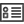 Date of Birth:23rd September 1981
Nationality: Filipino (Philippines)Marital Status: MarriedNo. of Dependents:1Visa Details:Husband VisaDriving License Details:UAE issuedWork ExperienceAccountantAujan Coca-Cola Beverages Co. (Dubai, UAE)Mar 2012 – Mar 2017Prepared monthly financial statements and variance analysisHandled Accounts Receivables and Payables effectively and efficientlyFormulated budgets and conducted variance analysis; submitted budgets and volume reports and costs and revenues analysis to Coca-Cola Co.’s systemEnsured completion of internal and external audits within time and cost budgetChecked expenditure documents to assess compliance with all parameters of signed contracts and agreementsTracked all spending against approved requestsWorked towards processing payroll, end of service settlements and employee benefit accruals of the companyAddressed discrepancies in monthly bank statements and supplier’s statement of accountsDeveloped forecast for weekly/ monthly/ yearly volume sales and shared recommendations and analysis to managementShared base data analysis for full year’s initial budget as well as rolling budget every monthChief AccountantPraxis Management / Sharjah Megamall Management (Sharjah, UAE)Aug 2008 – Mar 2011Defined policies and procedure manual for accounting department and optimized work procedures with automation softwareManaged the implementation a complete set of accounting policies for the entire division Formulated unit’s budget and tracked financial performance versus the budgetDeveloped financial statements, bank reconciliations and monthly cash flows while leading a team of resources  Analyzed and verified account records, compiled financial information and reconciled reportsRevise and streamline inefficient work procedures with automation softwareSenior AuditorRP Maquiling & Co., CPAs (Butuan City, Philippines)Jun 2004 – Aug 2008Managed the implementation of operational and financial audits to assure financial statements are fairly presented in alignment with GAAPMonitored filing of VAT and Income Tax returns and appearance before statutory authorities (Income Tax Authority)Ensured compliance with tax requirements, internal policies and external regulationsShared detailed tax documentation needed to submit accurate corporate returnsMitigated risks of material misstatement of financial reports due to fraudPersonal DetailsDate of Birth:23rd September 1981
Nationality: Filipino (Philippines)Marital Status: MarriedNo. of Dependents:1Visa Details:Husband VisaDriving License Details:UAE issued